ПОЛОЖЕНИЕО ВТОРОМ ЕДИНОМ ДЕТСКОМ ДИКТАНТЕ«ВЕЛИКАЯ ПОБЕДА: НАСЛЕДИЕ И НАСЛЕДНИКИ»ОБЩИЕ ПОЛОЖЕНИЯ1.1. Настоящее Положение определяет статус, цели и задачи ВТОРОГО ЕДИНОГО ДЕТСКОГО ДИКТАНТА «ВЕЛИКАЯ ПОБЕДА: НАСЛЕДИЕ И НАСЛЕДНИКИ».1.2. Единый детский диктант «ВЕЛИКАЯ ПОБЕДА: НАСЛЕДИЕ И НАСЛЕДНИКИ» (далее по тексту «Диктант») - образовательная акция в форме добровольного диктанта для детей.1.3. Диктант проводится в два этапа: школьный (отборочный) и итоговый (городской). В итоговом этапе конкурса принимают участие победители отборочного этапа. УЧРЕДИТЕЛИ И ПАРТНЕРЫ2.1.Учредитель второго единого детского диктанта  «ВЕЛИКАЯ ПОБЕДА: НАСЛЕДИЕ И НАСЛЕДНИКИ» - частное общеобразовательное учреждение «Православная гимназия во имя святого благоверного великого князя Александра Невского № 11»2.2. Партнеры проекта: Управление образования Администрации города Нижний Тагил, Нижнетагильская епархия Русской православной церкви, телекомпания «Телекон», муниципальное бюджетное учреждение дополнительного образования городской Дворец детского и юношеского творчества, МБУК «Центральная городская библиотека».ЦЕЛИ И ЗАДАЧИ3.1. Цели:Организация сотрудничества работников городских библиотек, библиотек муниципальных школ и учителей литературы и русского языка образовательных учреждений в сфере развития и продвижения русского языка и русской словесности, развитие мотивации к душеполезному чтению и чтению гражданско-патриотической направленности среди детей и подростков через активные формы обмен педагогами опытом и публикацию методических материалов. Популяризация чтения современной русскоязычной литературы и формирование бережного отношения к речи среди подростков путем постижения лучших образцов душеполезного чтения, применения навыков чтения в активных формах и закрепление навыков грамотного письма при написании первого единого детского диктанта как современной популярной формы развития и продвижения русского языка и русской словесности.Содействие сохранению и развитию русского языка в России и его продвижению через активные формы, сохранение и развитие грамотности среди детей и подростков.3.2. Задачи:Проведение масштабного мероприятия – Диктанта среди учащихся 1-8 классов как активной формы продвижения грамотности среди детей и подростков.Выявление и поддержка обучающихся, овладевших навыками грамотного письма, поддержка одаренных детей;Выявление уровня практической грамотности обучающихся;Активизация внеурочной деятельности, направленной на формирование прочных орфографических навыков обучающихся.УЧАСТНИКИ4.1. Участниками Диктанта являются обучающиеся  1-8 классов в возрасте от 6 до 18 лет.4.2. Диктант проводится в четырех возрастных категориях, соответствующих классам:- первая группа 1-2 класс;-вторая группа 3-4 класс;-третья группа 5-6 класс;-четвертая группа 7-8 класс.4.3. Количество и состав участников первого этапа Диктанта определяется общеобразовательным учреждением. Участники второго этапа – не более 1 ученика от каждой параллели, определяются образовательным учреждением, согласно условиям, указанным оргкомитетом Диктанта. На участие в итоговом этапе Диктанта от образовательного учреждения подается в установленные сроки заявка в адрес оргкомитета по утвержденной форме (Приложение 1).ПРОВЕДЕНИЕ ДИКТАНТА5.1. Первый этап проводится в образовательном учреждении. Условия участия в первом этапе: согласие родителей,добровольность, чтение рекомендуемой литературы из списка, указанного в Приложении 2 (на выбор из списка, соответствующего классу, в котором учится участник необходимо прочитать не менее двух произведений), написание диктанта первого этапа Текст диктанта отборочного этапа определяется оргкомитетом и высылается для проведения в школе с 24.02 по 29.02), разборчивый почерк, правильное соединение слов, правильный графический образ буквы).Сроки проведения отборочного этапа Диктанта - до 5.03.2020.Текст диктанта на школьном этапе читает педагог образовательного учреждения.5.2. Текст диктанта для итогового этапа Диктанта определяется оргкомитетом.Текст Диктанта на итоговом этапе 10 и 11 марта 2020г. читает утвержденный оргкомитетом состав учителей русского языка и литературы, представителей общественности. Итоговый Диктант проводится 10.03.2020 г.:для 1-2 классов в 13.30для 3-4 классов в 14.30                               и 11.03.2020г.:для 5-6 классов в 13.30для 7-8 классов в 14.30ВО ВРЕМЯ НАПИСАНИЯ ДИКТАНТОВ ДЛЯ СОПРОВОЖДАЮЩИХ (УЧИТЕЛЕЙ И РОДИТЕЛЕЙ) БУДЕТ ОРГАНИЗОВАНА БЕСЕДА И ЛЕКТОРИЙ ПО ТЕМЕ ДИКТАНТА И КОНЦЕРТНАЯ ПРОГРАММАПрием заявок на участие в Диктанте производится по эл. адресу: pgimnt@gmail.com до 05.03.2020г. 1-4 кл., до 10.03.2020г. 5-8 кл.5.3. Для оценки работ (определения победителей) формируется жюри из числа членов оргкомитета. Итоги Конкурса подводятся до 17.03.2020г.5.4. Дополнительные номинации конкурса – конкурс рисунков по теме диктанта  и книжных иллюстраций по произведениям, предложенным в списке Приложения №1, проводится в те же сроки (отдельное положение)5.5. Ответы на вопросы по тексту произведения во время итогового этапа оцениваются отдельно (дополнительная номинация)НАГРАЖДЕНИЕ УЧАСТНИКОВВсе участники Диктанта получают сертификаты, «отличники» награждаются дипломами, учителя, подготовившие «отличников» получают благодарственные письма.Участники диктанта получают сувениры, «отличники»  и их учителя – памятные призы. Дополнительно будут награждены участники конкурса рисунков и книжных иллюстраций (отдельное положение)Торжественное награждение «отличников» и их учителей проводится 19 марта 2020 годав рамках городского научно-практического семинара «СОКРОВИЩНИЦА СПАСЕНИЯ: НАСЛЕДИЕ ВЕЛИКОЙ ПОБЕДЫ»по адресу ул. Совхозная, 7 (ост. Трамвая «Ул. Совхозная», ост. марш.т. 32 «Православная гимназия»)Контакты для связи по вопросам участия в Диктанте: 41-10-00, 41-72-12, 89222053858 Адам Диана АлександровнаПриложение 1.Форма заявки на участие в итоговом этапе Диктанта На адрес: pgimnt@gmail.comЗаявкана участие в итоговом этапе ВТОРОГО ЕДИНОГО ДЕТСКОГО ДИКТАНТА «ВЕЛИКАЯ ПОБЕДА: НАСЛЕДИЕ И НАСЛЕДНИКИ»От _________________________________________________________________(полное название ОУ)От образовательного учреждения принимаются заявки на участие в итоговом этапе Диктанта в количестве не более 1 обучающегося от параллели, не более 8 от ОУ (1-8 классы по 1 ученику).Просим полностью и разборчиво писать данные – их используют для награждения дипломами, благодарственными письмами и сертификатами.Приложение 2Список литературы, рекомендуемой для чтения на отборочном этапе1-4 классыАлексеев С. Рассказы о Великой Отечественной войне.(в т.ч. «ШУБА» «ПЕРВАЯ КОЛОННА»)Артюхова Н. Светлана.Богомолов  В. « НЕОБЫКНОВЕННОЕ УТРО»Воронкова Л. Ф. Девочка из городаГолявкин В. Рисунок на асфальтеДрагунский В. Арбузный переулокКассиль  Л.  «Улица младшего сына» Кассиль Л. «ПАМЯТНИК СОВЕТСКОМУ СОЛДАТУ»Катаев В. Сын полкаМитяев  А.В. «МЕШОК ОВСЯНКИ»Митяев А. «Письмо с фронта»Михалков С. Быль для детейОсеева В.А. Васек Трубачев и его товарищиПаустовский К. Г. Похождения жука-носорогаПлатонов  А. Цветок на землеПлатонов А. НикитаСмирнов К. Сын артиллеристаЯковлев Ю. Девочки с Васильевского острова5-8 классыАлексеев С.П. «Брестская Крепость»Амлинский, В. И. Дед Мороз сорок третьего годаГеоргиевская, С. М. Галина мама Евсеенко, И. И. Третий день Жданов, Н. Г. Восьмое чудо Жданов, Н. Г. Ленинградская история Зощенко, М. М. Никогда не забудете (Рассказы о партизанах)Кассиль  Л. «Батарейный заяц»Кассиль Л. «Рассказ об отсутствующем»Катаев В. «Отче Наш»Наумов, Л. Н. Рядовой Мельников Наумов, Л. Н. Сапожник Воронов Нечаев Л. «Ходатайство»Пантелеев Л.П. «Маринка»Родичев, Н. И. Лада-ладушка Родичев, Н. И. Только одного фашистаРощин, Б. А. В последней электричке Толстая, Т. Н. Соня Федин, К. А. Брат и сестра Черкашин, Г. А. Кукла Вопросы  для проверки знания текстов книг будут предложены на выбор по тем произведениям, которые дети прочитали. Ответ на вопросы записывается кратко во время итогового этапа и оценивается отдельно (дополнительная номинация)Информация для организаторов и для рассылки родителямС 13.02.20 по 19.03.20 впервые в Нижнем Тагиле проводится Второй единый детский диктант «ВЕЛИКАЯ ПОБЕДА: НАСЛЕДИЕ И НАСЛЕДНИКИ» (далее по тексту «Диктант»).Православная гимназия № 11 и партнеры проекта - Управление образования Администрации города Нижний Тагил, Нижнетагильская епархия Русской православной церкви, телекомпания «Телекон», МБУ ДО Городской Дворец детского и юношеского творчества (ГДДЮТ), МБУК «Центральная городская библиотека» приглашают учащихся 1-8 классов принять участие в мероприятиях данной акции.Для участия в Диктанте (отборочный и итоговый этапы) необходимо: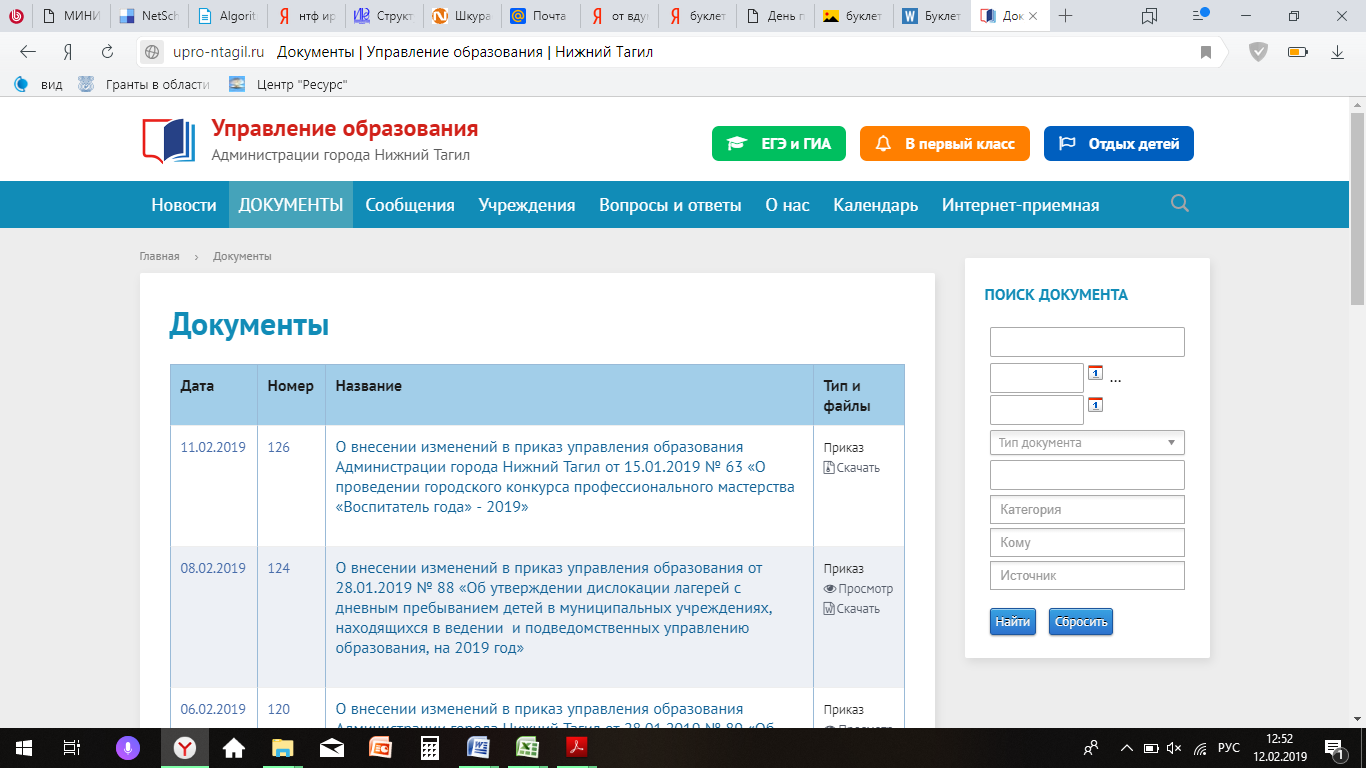 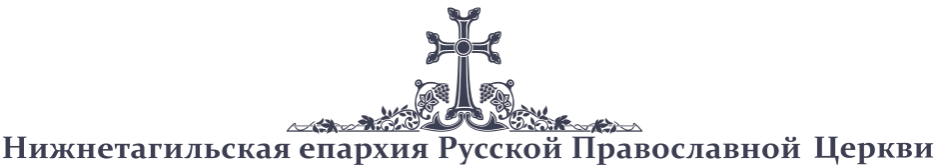 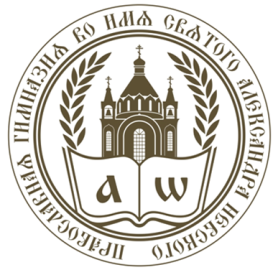 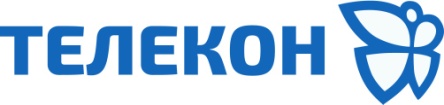 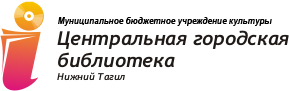 Фамилия, имя, ребенкаКлассФ. И. О.  (полностью)педагога, обучавшего участникаТелефон для связи/ эл.адресДатыМероприятияМероприятияС 13. 02Чтение книг из предложенного списка (книги можно получить в библиотеках города, в Православной гимназии№11 и др.)Чтение книг из предложенного списка (книги можно получить в библиотеках города, в Православной гимназии№11 и др.)С 13. 021-4 классыАлексеев С. Рассказы о Великой Отечественной войне (в т.ч. «ШУБА» «ПЕРВАЯ КОЛОННА»)Артюхова Н. Светлана.Богомолов  В. « НЕОБЫКНОВЕННОЕ УТРО»Воронкова Л. Ф. Девочка из городаГолявкин В. Рисунок на асфальтеДрагунский В. Арбузный переулокКассиль  Л.  «Улица младшего сына» Кассиль Л. «ПАМЯТНИК СОВЕТСКОМУ СОЛДАТУ»Катаев В. Сын полкаМитяев  А.В. «МЕШОК ОВСЯНКИ»Митяев А. «Письмо с фронта»Михалков С. Быль для детейОсеева В.А. Васек Трубачев и его товарищиПаустовский К. Г. Похождения жука-носорогаПлатонов  А. Цветок на землеПлатонов А. НикитаСмирнов К. Сын артиллеристаЯковлев Ю. Девочки с Васильевского острова5-8 классыАлексеев С.П. «Брестская Крепость»Амлинский, В. И. Дед Мороз сорок третьего годаГеоргиевская, С. М. Галина мама Евсеенко, И. И. Третий день Жданов, Н. Г. Восьмое чудо Жданов, Н. Г. Ленинградская история Зощенко, М. М. Никогда не забудете (Рассказы о партизанах)Кассиль  Л. «Батарейный заяц»Кассиль Л. «Рассказ об отсутствующем»Катаев В. «Отче Наш»Наумов, Л. Н. Рядовой Мельников Наумов, Л. Н. Сапожник Воронов Нечаев Л. «Ходатайство»Пантелеев Л.П. «Маринка»Родичев, Н. И. Лада-ладушка Родичев, Н. И. Только одного фашистаРощин, Б. А. В последней электричке Толстая, Т. Н. Соня Федин, К. А. Брат и сестра Черкашин, Г. А. Куклас 24.02 по 29.02Рассылка текстов диктантов для проведения отборочного этапаРассылка текстов диктантов для проведения отборочного этапаДо 5.03Написание диктантов отборочного этапа в образовательных учреждениях города.  В написании диктантов участвуют учащиеся, прочитавшие не менее 2 произведений из списка рекомендованных книгНаписание диктантов отборочного этапа в образовательных учреждениях города.  В написании диктантов участвуют учащиеся, прочитавшие не менее 2 произведений из списка рекомендованных книгдо 05.03. 1-4 кл., до 10.03. 5-8 кл.Подача заявки для участия в итоговом этапе Диктанта (по 1 ученику от параллели, успешно прошедшему отборочный этап)Подача заявки для участия в итоговом этапе Диктанта (по 1 ученику от параллели, успешно прошедшему отборочный этап)10 мартаИТОГОВЫЙ ДИКТАНТ по адресу ул. Совхозная, 7 (ост. Трамвая «Ул. Совхозная»,     ост. марш.т. 26У «Православная гимназия»)для 1-2 классов в 13.30 для 3-4 классов в 14.30ИТОГОВЫЙ ДИКТАНТ по адресу ул. Совхозная, 7 (ост. Трамвая «Ул. Совхозная»,     ост. марш.т. 26У «Православная гимназия»)для 1-2 классов в 13.30 для 3-4 классов в 14.30ВО ВРЕМЯ НАПИСАНИЯ ДИКТАНТОВ ДЛЯ СОПРОВОЖДАЮЩИХ (УЧИТЕЛЕЙ И РОДИТЕЛЕЙ) БУДЕТ ОРГАНИЗОВАНА БЕСЕДА И ЛЕКТОРИЙ ПО ТЕМЕ ДИКТАНТА И КОНЦЕРТНАЯ ПРОГРАММАВО ВРЕМЯ НАПИСАНИЯ ДИКТАНТОВ ДЛЯ СОПРОВОЖДАЮЩИХ (УЧИТЕЛЕЙ И РОДИТЕЛЕЙ) БУДЕТ ОРГАНИЗОВАНА БЕСЕДА И ЛЕКТОРИЙ ПО ТЕМЕ ДИКТАНТА И КОНЦЕРТНАЯ ПРОГРАММАВО ВРЕМЯ НАПИСАНИЯ ДИКТАНТОВ ДЛЯ СОПРОВОЖДАЮЩИХ (УЧИТЕЛЕЙ И РОДИТЕЛЕЙ) БУДЕТ ОРГАНИЗОВАНА БЕСЕДА И ЛЕКТОРИЙ ПО ТЕМЕ ДИКТАНТА И КОНЦЕРТНАЯ ПРОГРАММА11 мартаИТОГОВЫЙ ДИКТАНТ по адресу ул. Совхозная, 7 (ост. Трамвая «Ул. Совхозная»,    ост. марш.т. 26У «Православная гимназия»)для 5-6 классов в 13.30 для 7-8 классов в 14.30ИТОГОВЫЙ ДИКТАНТ по адресу ул. Совхозная, 7 (ост. Трамвая «Ул. Совхозная»,    ост. марш.т. 26У «Православная гимназия»)для 5-6 классов в 13.30 для 7-8 классов в 14.3019 мартаТоржественное награждение «отличников» их учителейпо адресу ул. Совхозная, 7 (ост. Трамвая «Ул. Совхозная», ост. 26У «Православная гимназия») Все участники Диктанта получают сертификаты, «отличники» награждаются дипломами, учителя, подготовившие «отличников» получают благодарственные письма.Участники диктанта получают сувениры, «отличники» и их учителя – памятные призы.Торжественное награждение «отличников» их учителейпо адресу ул. Совхозная, 7 (ост. Трамвая «Ул. Совхозная», ост. 26У «Православная гимназия») Все участники Диктанта получают сертификаты, «отличники» награждаются дипломами, учителя, подготовившие «отличников» получают благодарственные письма.Участники диктанта получают сувениры, «отличники» и их учителя – памятные призы.19 мартаВ рамках городского научно-практического семинара «СОКРОВИЩНИЦА СПАСЕНИЯ: НАСЛЕДИЕ ВЕЛИКОЙ ПОБЕДЫ» дополнительно будут награждены участники конкурса рисунков и книжных иллюстраций (отдельное положение)В рамках городского научно-практического семинара «СОКРОВИЩНИЦА СПАСЕНИЯ: НАСЛЕДИЕ ВЕЛИКОЙ ПОБЕДЫ» дополнительно будут награждены участники конкурса рисунков и книжных иллюстраций (отдельное положение)